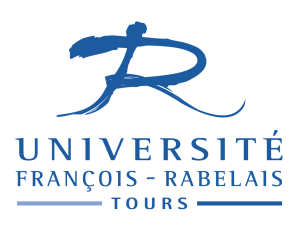 Conseil des Etudes et de la Vie Universitairejeudi 17 octobre 2013Membres élus présents ou représentés : M. Hubert Lardy, M. Olivier Motret, Mme Jocelyne Peigney, Mme Valérie Pennequin, M. Jean-Claude Soret, M. Francis Bourreau, Mme Sandrine Dallet-Choisy, M. Pierre-Antoine Dessaux, Mme Christine Fauvelle-Aymar, Mme Cécile Goi, M. René Mokounkolo, M. Sébastien Salvador-Blanes, M. Maximilien Bullett, M. Mathieu Cluzel, M. Jérôme Gouin, Mme Charlie Jacquier, Mme Mélanie Thongsith, Mme Hélène Bezard, Mme Carole Dervault, Mme Christelle Hervé, Mme Marie-Christine Jossec, Mme Marie-Anne Boissière.Membres à titre consultatif : Mme Bénédicte Delaunay, M. Arnaud Giacometti, Mme Martine Pelletier, M. Alain Gueiffier, M. Yves Raingeaud, M. Bruno Boissavit, Mme Véronique Brechet, Mme Carole Accolas, M. Sébastien Boyer, Mme Claudine Chapon, Mme Bénédicte Froment, Mme Joëlle Lardon, Mme Emmanuelle Fargues, Mme Cindy Commençais, Mme Pascale Garcia, Mme Christine Maisonneuve.Correspondants pédagogiques : Mme Gaëlle Berton, M. Pascal Chareille, M. Alexis Chommeloux, Mme Christine Fauvelle-Aymar, M. Christophe Hourioux, M. Hervé Marchais, Mme Bénédicte Montigny, M. Ludovic Fontaine.Invités : M. Eric Blin, M. Victor Ruhamanya Milimo. Personnes excusées : Mme Caroline Gonzalez, M. Benoît Wolf.1.	Approbation du compte rendu du CEVU du 12 septembre 2013Nadine Imbault soumet le compte-rendu au vote du conseil. Sébastien Salvador Blanes souhaite que nous ajoutions au compte-rendu la demande des membres du CEVU de recevoir les documents plus en amont après le Comité de Pilotage Politique et avant le CEVU. Le compte-rendu est adopté à l’unanimité des membres élus présents et représentés.2.	Informations généralesNadine Imbault rappelle la création d’un groupe de travail « Qualité des Formations » à l’université François-Rabelais. Ce groupe a été constitué à la rentrée 2012. Il est composé d’élus et de représentants des composantes (CA, CEVU, VP Etudiant, Directeurs d’UFR). Pour le CEVU en sont membres outre Nadine Imbault, Sandrine Dallet-Choisy, Cécile Goï et Maximilien Bullett. Après un an de fonctionnement, Sandrine Dallet-Choisy et Cécile Goï présentent les objectifs de la démarche et le fruit des premiers travaux. La présentation powerpoint figure en pièce jointe. 3.	Vie de l’EtudiantCommission Aide à l’InscriptionPrésentation du Compte-rendu de la Commission d’Aide à l’inscription du 19 septembre 2013Cette commission a examiné 24 dossiers et en a retenu 23. Le total des aides allouées s’élève a 6237€.Présentation du Compte-rendu de la Commission d’Aide à l’inscription du 10 octobre 2013La commission a étudié 39 dossiers, 25 ont reçu un avis favorable. Le total des aides allouées est de 7699€.Semaine de promotion de la sécurité routière, 14-18 octobre 2013Victor Ruhamanya Milimo, infirmier au Service Universitaire de Médecine de Prévention et de Promotion de la Santé (SUMPPS), référent sécurité routière pour notre université, présente les actions mises en place au long de l’année mais particulièrement pendant cette semaine. Charlie Jacquet, étudiante élue au CEVU mais également étudiante relais-santé, a participé à ces actions et apporte son témoignage positif.Bénédicte Montigny demande si un travail concerté avec l’autorité organisatrice du SITCAT est prévu pour répondre aux nombreuses difficultés rencontrées sur le site de Grandmont, en effet plusieurs accidents impliquant les bus sont à déplorer. Christèle Hervé, par ailleurs membre du Comité d’Hygiène et de Sécurité au Travail (CHST), souligne que cette question a également été abordée lors de la réunion du jeudi 10 octobre. Le CHST doit être associé à l’enquête publique en cours et s’est saisi du dossier. Elections au Fonds de Solidarité et de Développement des Initiatives Etudiantes (FSDIE) Mardi 15 octobre, les représentants des associations étudiantes de l’université étaient appelés à renouveler leurs représentants à la Commission Aide au Projet du FSDIE. Quatre sièges étaient à pourvoir et ont été élus Florent Berchet (ADOCT), Gaëtan Méllinger (ATED), Thomas Baudart (Radio Campus), Dorian Peluso (BDE Polytech’Tours). Par ailleurs, siègent également au FSDIE des élus. Suite à la non réinscription à l’Université d’étudiants élus du CEVU, des postes sont vacants et il convient de les remplacer. Deux postes sont donc à renouveler, un à la commission aide à l’inscription et un à la commission aide aux projets. Jérôme Gouin est candidat pour siéger à ses deux commissions. Il est élu à l’unanimité. Service Culturel : bilan d’activité 2012-2013Ce bilan est présenté par Martine Pelletier. Elle présente également les projets impliquant le service l’année prochaine. Dans la nuit du 18 au 19 octobre, le Passeport Culturel Etudiant fête ses 20 ans et de nombreuses manifestations sont mises en place en collaboration avec les structures culturelles de la ville et de l’agglomération. Par ailleurs, Martine Pelletier présente le programme 2014 des mercredis de Thélème qui sera consacré à l’année 1914. Assemblée Générale des Présidents d’AssociationCette rencontre a été organisée par Thomas Thuillier, Vice-président étudiant chargé de la vie associative. Il a souhaité réitérer cette rencontre déjà organisée au printemps. La réunion s’est déroulée le mardi 15 octobre. Une quinzaine d’associations étaient présentes pour notamment rencontrer les services dédiés à l’étudiant (SUMPPS, Service Culturel, SEVE, Service Communication). Cette démarche a été riche en échange entre les associations et sera à renouveler. 4.	PédagogieUFR des Sciences et Techniques, Création de Licence Professionnelle « Accompagnement de personnes avec autisme et troubles apparentés »Ce projet s’intègre dans le troisième volet du plan Autisme. Il s’agit de permettre aux diplômés l’acquisition de connaissances et compétences nécessaires aux métiers d’accompagnement des personnes avec autisme. L’accès sera possible via un DUT Carrières Sociales, une L2 de Psychologie, Biologie, Sociologie, Sciences du Langage, en formation initiale ou continue. Ce dossier a été construit avec tous les partenaires du milieu professionnel. Il répond à une demande du secteur. Il existe une autre licence de ce type à Paris qui ne peut répondre à toute la demande. Le dossier est très bien construit, les expertises préalables ont été très favorables. Il reste une petite modification à apporter au dossier concernant le conseil de perfectionnement. La demande de création est adoptée à l’unanimité des membres du CEVU. IUT de Tours, Création de la licence professionnelle Mention Intervention Sociale spécialité «Techniques d’intervention et d’animation psychosociale auprès des publics vulnérables »Il s’agit d’une formation pluridisciplinaire, destinée à former des professionnels capables de concevoir, de contractualiser et d’animer des actions de formation, d’initiation, de prévention et d’éducation auprès de publics vulnérables dans des secteurs diversifiés, social, médico-social et sanitaire. L’accès à la licence professionnelle s’effectuera via un DUT carrières sociales, des DUT et BTS du domaine intervention sociale, des L2 en Sciences Humaines et Sociales. Elle ouvrira en Formation initiale et continue.Les expertises concernant ce projet sont également très positives. De même que pour le dossier précédent, Nadine Imbault souligne la nécessité d’adopter un conseil de perfectionnement conforme au cadrage de l’établissement. La demande de création est adoptée à l’unanimité des membres du CEVU. Module d’Orientation Bilan Insertion Licence (MOBIL) : Modification de la liste des actionsLes évolutions sont à la marge par rapport à la liste de l’année précédente. Elles figurent en rouge sur le document.La liste est adoptée à l’unanimité des membres du conseil.UFR de Sciences PharmaceutiquesModification du contrôle des connaissances en 4ème, 5ème et 6ème annéeCes modifications ont été votées au conseil d’UFR de pharmacie et intégrées dans le livret de l’étudiant. En 4ème année, il s’agit d’un découpage Cours Magistral (CM)/Travaux Dirigés (TD) dans une unité d’enseignement (UE) et le passage d’une épreuve de l’écrit à l’oral. En 5ème année, la modification consiste en un changement de semestre d’une UE, au passage de 100% en contrôle continu à 50% en contrôle continu dans une autre UE, et à un changement de coefficient.En 6ème année, il s’agit d’une nouvelle répartition entre CM et TD dans une UE, de la suppression d’un enseignement, opérant une répartition des heures sur deux autres enseignements. Ces modifications sont adoptées à l’unanimité des membres du conseil.Evaluation des Enseignements : présentation par Eric Blin, chargé de mission pour l’établissementDepuis un an et demi, un groupe de travail se réunit très régulièrement pour travailler à ce dossier notamment pour proposer des démarches et des questionnaires aux équipes pédagogiques. Eric Blin présente la démarche arrêtée et les actions en cours. Toutes les UE de chaque licence doivent faire l’objet d’une évaluation en trois ans. Le questionnaire mis en place l’année dernière est reconduit. Par ailleurs, au printemps les étudiants se verront proposer un questionnaire formation à l’issue de leurs trois ans d’études à Tours. En master, la démarche est différente, les filières se voient proposer un questionnaire mais peuvent poursuivre avec les outils qu’elles avaient précédemment mis en place. Enquête d’insertion professionnelle des diplômés de licence professionnelle et de master, présentation par Bénédicte Froment, responsable de l’Observatoire de la Vie de l’EtudiantComme chaque année, l’OVE organise une grande enquête auprès des anciens étudiants de l’université diplômés d’une licence professionnelle ou d’un master pour mesurer l’insertion professionnelle ainsi que les conditions s’y rattachant (type d’emploi, niveau de rémunération, durée de recherche…). Cette enquête s’effectue trente mois après l’obtention du diplôme, par le biais d’un questionnaire papier ou d’un questionnaire en ligne.Les tableaux distribués en séance figurent en pièces jointes.5.	ConventionsConventions InternationalesUFR Arts et Sciences HumainesCréation d’une convention concernant le département de musique et musicologie : protocole d’Echange d’Etudiants entre l’université Laval- Faculté de musique (Québec-Canada) et l’Université François-Rabelais de Tours (UFR T) - UFR Arts et Sciences Humaines- Musique et MusicologieIl s’agit d’un échange portant sur 3 étudiants par an inscrits dans les programmes de baccalauréat en musique-musicologie de Laval et des programmes correspondants de Tours. Il n’y a pas de droits d’inscription à l’université d’accueil. Les étudiants sont choisis par l’université d’origine.Il faudra modifier l’appellation du département de Musique et Musicologie à la place de faculté dans le texte proposé.Ecole Polytechnique de l’Université de ToursCréation de convention : Accord spécifique pour la mise en place d’un programme d’échange entre VIT university (chennai-Inde) et l’UFRT (Polytech’Tours)Cette convention propose un échange d’étudiants à concurrence de 4 semestres par an. Il n’y a pas de frais de scolarité dans l’université d’accueil. Sont concernés les étudiants de 3ème et 4ème année de licence de VIT et les étudiants en 4ème et 5ème année d’ingénieur à Polytech. Les étudiants sont choisis par l’université d’origine selon entre autre des exigences linguistiques établies par l’université d’accueil. Renouvellement de la convention d’Echange d’Etudiants entre l’université de Windsor (Ontario-Canada) et l’UFRT Il s’agit d’échange d’étudiants à concurrence de deux semestres par an, sans règlement de droits d’inscription à l’université d’accueil. Renouvellement de la convention d’Echange d’Etudiants avec l’Université Ricardo Palma de Lima (Pérou)Cette convention prévoit un échange d’étudiants de licence ou master, sans règlement de droits d’inscription à l’université d’accueil. Les étudiants sont sélectionnés par l’université d’origine. Pour la période 2008-2012 : 8 étudiants entrants et 12 sortants. LEA est la filière la plus concernée.Renouvellement de la Convention d’Echange d’Etudiants avec Madras (Inde)La convention établit un échange d’étudiants de licence ou master, sans règlement de droits d’inscription à l’université d’accueil. Les étudiants sont sélectionnés par l’université d’origine. Le bilan de la période 2008-2012 montre 8 sortants issus de LEA.Renouvellement de la convention d’Echange d’Etudiants entre The University of Wyoming (Etats Unis) et l’UFRT. Il s’agit d’un échange d’étudiants ayant réalisés au moins deux années d’études dans leur université d’origine. Le bilan 2008-2012 fait état de 30 étudiants entrants, 52 étudiants sortants, issus de LEA. Renouvellement convention d’Echange d’Etudiants avec Simon Fraser University (Canada)Il n’y a pas de nombre défini d’étudiants mais une nécessité d’équilibre entre le nombre d’étudiants entrant et le nombre d’étudiants sortant. Ils sont sélectionnés par l’université d’origine parmi toutes les filières sauf les filières sélectives. UFR de MédecineConvention de formation-recherche avec l’université Abomey-Calavi (Bénin) et l’UFR de MédecineIl s’agit d’une convention générale portant sur la collaboration sur pour les activités de recherche, des échanges d’étudiants, de stagiaires, d’enseignants, de documentation. Les conventions internationales sont adoptées à l’unanimité des membres du conseil.UFR Lettres et LanguesConvention concernant la préparation aux concours de l’agrégation de Lettres Modernes, Lettres classiques et Anglais entre les universités de Poitiers, Limoges et ToursCette convention prévoit une mutualisation de cours par visioconférence entre les trois universités pour les préparations aux agrégations. La charge des cours mutualisés est répartie à égalité entre les trois partenaires. La convention détaille le contenu et l’organisation des cours mutualisés pour les deux agrégations.L’ordre du jour étant épuisé, la séance est levée.